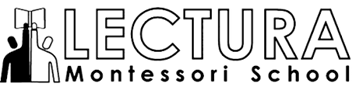 Summer Tuition                                                                      2018 - 2019Application FeeA $50.00 (nonrefundable) enrollment fee is due with the submission of every new application.Enrolling siblings are also required to submit the enrollment fee.The fee is for newly enrolling students only!  Existing students are exempt from this fee.  Sibling Discount Enrolling siblings automatically receive a 10% discount off for the second child. We reserve the right to apply the discount as needed for the operation of the school.   Materials Fee A $30.00 material fee is due (every session enrolled) for each enrolled child.  This covers all daily school activities. Additional fees may apply for special school or holiday activities. All material fees are due with each tuition payment monthly. This payment allows the teachers and school to provide materials for summer activities.Tuition DepositNewly enrolled children are required to submit a $200.00 deposit (per child) with the submission of every enrollment application. Your deposit is refundable except for the following reasons: 1) Owing any outstanding fees to the school. 2) Cancelation of enrollment after 7 days or one week.For newly enrolling students only!  Existing students are exempt from this fee.  Late Payment Fee All tuition payments are due on the 1st of every month. All payments submitted after the due date will automatically receive a $25.00 late fee. Payments not received by the 10st of the month could result in an automatic cancelation of enrollment forfeiting all refundable deposits. Late Pick Up FeeAll children who are picked up after 11:30am (toddler half day students) or 6:00pm will be assessed a $1.00 fee for every minute they are late. All payments are due at time of pick up.Lunch ProgramLectura will NOToffer lunch during the summer program. Please bring a bag lunch. Returned Check FeeAll returned checks, ACH bank payment or canceled tuition payment will be charged a $35.00 fee. This fee is payable with the re-submittal of the tuition payment. All unpaid late fees will be taken from the deposit. Multi-unpaid late fees could result in dismissal of Lectura Montessori School.  Tuition Payments____________________________________________________________________________  Toddler Summer ProgramOur toddler program serves ages 15mos to 3yrs. Children transition to preschool based upon their developmental readiness and not necessarily age. Most upper toddlers transition by the age of 3yrs.Toddler tuition is based on an annual fee from August through May of the 2018 - 19 school year. Tuition payments begin in August and ends in May. A morning and afternoon snack is included with the extended day tuition plan.  School will not be open on Holidays, Institute Days and Parent -Teacher Conference Days. Refer to the annual and monthly calendars for the specific days.Note: Each summer session is 2 weeks each. We do not offer weekly summer sessions.School Closed   (July 4th)Primary Summer Program Our primary (preschool / kindergarten) program serves ages 3yrs to 6yrs. Both preschool and kindergarten children occupy the same environment based on the Montessori philosophy. Tuition is based on an annual fee from August through May of the 2018 - 19 school years. Tuition payments begin in August and ends in May. A morning and afternoon snack is included with the full and extended day tuition plan.School will not be open on Holidays, Institute Days and Parent-Teacher Conference Days. Refer to the annual and monthly calendars for the specific days.Note: Each summer session is 2 weeks each. We do not offer weekly summer sessions.School Closed   (July 4th)6823 Roosevelt Rd, Berwyn IL, 60402 / 709–393-6102Session 1June 4th – June 15th $487.50 (Per Session)Session 2June 18th -  June 29th $487.50 (Per Session) Session 3 July 2nd – July 13th $487.50 (Per Session)             Session 4 July 16th – July 29th $487.50 (Per Session)Session 1June 4th – June 15th $452.50 (Per Session)                 Session 2June 18th – June 29th $452.50 (Per Session) Session 3July 2nd – July 13th $452.50 (Per Session)Session 4July 16th – July 13th $452.50 (Per Session)